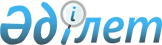 Сарыкөл ауданының аумағында сайлау учаскелерін құру туралыҚостанай облысы Сарыкөл ауданы әкімінің 2020 жылғы 27 наурыздағы № 1 шешімі. Қостанай облысының Әділет департаментінде 2020 жылғы 30 наурызда № 9063 болып тіркелді.
      "Қазақстан Республикасындағы сайлау туралы" 1995 жылғы 28 қыркүйектегі Қазақстан Республикасы Конституциялық заңының 23-бабына сәйкес аудандық аумақтық сайлау комиссиясының келісімі бойынша Cарыкөл ауданының әкімі ШЕШІМ ҚАБЫЛДАДЫ:
      1. Осы шешімнің қосымшасына сәйкес Cарыкөл ауданының аумағында сайлау учаскелері құрылсын.
      2. "Сарыкөл ауданының аумағында сайлау учаскелерін құру туралы" (Нормативтік құқықтық актілердің мемлекеттік тізілімінде № 8102 болып тіркелді, 2018 жылғы 20 қарашада Қазақстан Республикасы нормативтік құқықтық актілерінің эталондық бақылау банкінде жарияланған) 2018 жылғы 16 қарашадағы № 13 Сарыкөл ауданы әкімі шешімінің күші жойылды деп танылсын.
      3. "Cарыкөл ауданы әкімінің аппараты" мемлекеттік мекемесі Қазақстан Республикасының заңнамасында белгіленген тәртіпте:
      1) осы шешімнің аумақтық әділет органында мемлекеттік тіркелуін;
      2) осы шешімді ресми жарияланғанынан кейін Сарыкөл ауданы әкімдігінің интернет-ресурсында орналастырылуын қамтамасыз етсін.
      4. Осы шешімнің орындалуын бақылау аудан әкімі аппаратының басшысына жүктелсін.
      5. Осы шешім алғашқы ресми жарияланған күнінен кейін күнтізбелік он күн өткен соң қолданысқа енгізіледі. Сарыкөл ауданының аумағындағы сайлау учаскелері
      Ескерту. Қосымша жаңа редакцияда - Қостанай облысы Сарыкөл ауданы әкімінің 02.11.2023 № 1 шешімімен (алғашқы ресми жарияланған күнінен кейін күнтізбелік он күн өткен соң қолданысқа енгізіледі).
      1. № 668 сайлау учаскесі, Сарыкөл кентінің шекараларында: Павших Борцов № 80-226, Матросов, Мәншүк Мәметова, Горький, Комсомольская № 54-96, Мир, Чапаев № 25-70, Әлібек Батыр № 1А-42, Орджоникидзе № 1-18, Астана № 1-48, Чехов № 1-14А, Шевченко № 1-16, Октябрьская № 1-15, Толстой № 22-79, Больничная, Лесная, Мендеке батыр № 1А-33, Партизанская № 1-21, Медицинская, Айтбай батыр атындағы № 1-21, Тәтіқара жырау атындағы № 1Б-30, Бауман, Садовая, Дорожная көшелері.
      Учаскенің орналасқан жері: Сарыкөл ауданы, Сарыкөл кенті, Мендеке батыр көшесі, 41, Қостанай облысы әкімдігі білім басқармасының "Сарыкөл ауданы білім бөлімінің "Балдәурен" бөбекжайы" коммуналдық мемлекеттік қазыналық кәсіпорнының ғимараты.
      2. № 669 сайлау учаскесі, Сарыкөл кентінің шекараларында: Абай № 68-121, Тәуелсіздік № 44-97, Пушкин № 42-83, Беда № 1-43, Мендеке батыр № 35-77, Партизанская № 22-40, Айтбай батыр атындағы № 24-49, Тәтіқара жырау атындағы № 31-64 көшелері.
      Учаскенің орналасқан жері: Сарыкөл ауданы, Сарыкөл кенті, Тәуелсіздік көшесі, 75, Қостанай облысы әкімдігі білім басқармасының "Сарыкөл ауданы білім бөлімінің Ө. Сұлтанғазин ат. жалпы білім беретін мектебі" коммуналдық мемлекеттік мекемесінің ғимараты.
      3. № 670 сайлау учаскесі, Сарыкөл кентінің шекараларында: Пушкин № 1-41, Тәуелсіздік № 1-43, Набережная № 1-92, Озерная № 1А-83, Комаров № 9-44, Жамбыл № 13-42, Миронов № 44-77, Первомайская № 50-125, Советская № 42-74, Беда № 44-68А, Мендеке батыр № 78-95, Партизанская № 41-66, Айтбай батыр атындағы № 50-84, Тәтіқара жырау атындағы № 66-76, Әлібек Батыр № 70-90, Амангелді № 15-33 көшелері.
      Учаскенің орналасқан жері: Сарыкөл ауданы, Сарыкөл кенті, Озерная көшесі, 56, "Ұлан-С" жауапкершілігі шектеулі серіктестігінің ғимараты.
      4. № 672 сайлау учаскесі, Сарыкөл кентінің шекараларында: Абай № 122-229, Тәуелсіздік № 103-181, Пушкин № 84-140, Набережная № 93-158, Озерная № 86-118, Әлібек Батыр № 43-69, Орджоникидзе № 19-78, Астана № 50-65Б, Чехов № 15-38, Шевченко № 17-49, Октябрьская № 16-36, Алтынсарин, Комсомольская № 100-170 көшелері.
      Учаскенің орналасқан жері: Сарыкөл ауданы, Сарыкөл кенті, Әлібек Батыр көшесі, 45, Қостанай облысы әкімдігі білім басқармасының "Сарыкөл ауданы білім бөлімінің "Балалар өнер мектебі" коммуналдық мемлекеттік қазыналық кәсіпорнының ғимараты.
      5. № 673 сайлау учаскесі, Сарыкөл кентінің шекараларында: Ульянов, Строительная, Молодежная, Дзержинский, Ватутин, Степная, Целинная, Фрунзе көшелері.
      Учаскенің орналасқан жері: Сарыкөл ауданы, Сарыкөл кенті, Строительная көшесі, 2, Қостанай облысы әкімдігі білім басқармасының "Сарыкөл ауданы білім бөлімінің Ново-Урицкий жалпы білім беретін мектебі" коммуналдық мемлекеттік мекемесінің ғимараты.
      6. № 674 сайлау учаскесі, Сарыкөл кентінің шекараларында: Привокзальная, Пономарев, Панкратов, Станционная, Школьная, Рабочая, Интернациональная, Жуков, Чкалов, Железнодорожная көшелері.
      Учаскенің орналасқан жері: Сарыкөл ауданы, Сарыкөл кенті, Привокзальная көшесі, 1, "ҚТЖ-Жүк тасымалы" жауапкершілігі шектеулі серіктестігінің - "ЖТ Қостанай бөлімшесі" филиалының ғимараты.
      7. № 675 сайлау учаскесі, Сарыкөл кентінің шекараларында: Павших Борцов № 1- 79, Абай № 1-67, Комсомольская № 1-53, Омаров, Чапаев № 1-24, Жамбыл № 1-12, Олимпийская, Толстой № 1-20, Первомайская № 1-49, Миронов № 1-43, Шолохов, 60 лет СССР, Мүсірепов, Совхозная, Советская № 1-41, Уәлиханов, Зоя Космодемьянская, Свобода, Гагарин, Комаров № 1-8; Амангелді № 1-14, Студенческая көшелері.
      Учаскенің орналасқан жері: Сарыкөл ауданы, Сарыкөл кенті, Гагарин көшесі, 1, Қостанай облысы әкімдігі білім басқармасының "Сарыкөл агробизнес және құқық колледжі" коммуналдық мемлекеттік қазыналық кәсіпорнының ғимараты.
      8. № 676 сайлау учаскесі, Веселый Подол ауылының шекараларында.
      Учаскенің орналасқан жері: Сарыкөл ауданы, Веселый Подол ауылы, Грушко көшесі, 21, "Сарыкөл ауданының Веселоподол ауылдық округі әкімінің аппараты" мемлекеттік мекемесінің ғимараты.
      9. № 677 сайлау учаскесі, Ананьевка ауылының шекараларында.
      Учаскенің орналасқан жері: Сарыкөл ауданы, Ананьевка ауылы, Павших Борцов көшесі, 9, "Сарыкөл ауданы әкімдігінің сәулет, құрылыс, тұрғын үй-коммуналдық шаруашылық, жолаушылар көлігі, автомобиль жолдары бөлімі" мемлекеттік мекемесінің ғимараты.
      10. № 678 сайлау учаскесі, Златоуст ауылының шекараларында.
      Учаскенің орналасқан жері: Сарыкөл ауданы, Златоуст ауылы, Ленин көшесі, 20, Қостанай облысы әкімдігі білім басқармасының "Сарыкөл ауданы білім бөлімінің Краснодон жалпы білім беретін мектебі" коммуналдық мемлекеттік мекемесінің ғимараты.
      11. № 680 сайлау учаскесі, Новое ауылының шекараларында.
      Учаскенің орналасқан жері: Сарыкөл ауданы, Новое ауылы, Дружба көшесі, 11, Қостанай облысы әкімдігі білім басқармасының "Сарыкөл ауданының білім бөлімі" мемлекеттік мекемесінің ғимараты.
      12. № 681 сайлау учаскесі, Қараоба ауылының шекараларында.
      Учаскенің орналасқан жері: Сарыкөл ауданы, Қараоба ауылы, Ө.Сұлтанғазин көшесі, 24А, Қостанай облысы әкімдігі білім басқармасының "Сарыкөл ауданы білім бөлімінің Б. Өтетілеуов атындағы негізгі орта мектебі" коммуналдық мемлекеттік мекемесінің ғимараты.
      13. № 682 сайлау учаскесі, Комсомол ауылының шекараларында.
      Учаскенің орналасқан жері: Сарыкөл ауданы, Комсомол ауылы, Урожайная көшесі, 4А, Қостанай облысы әкімдігі білім басқармасының "Сарыкөл ауданы білім бөлімінің Комсомол жалпы білім беретін мектебі" коммуналдық мемлекеттік мекемесінің ғимараты.
      14. № 683 сайлау учаскесі, Чапаевка ауылының шекараларында.
      Учаскенің орналасқан жері: Сарыкөл ауданы, Чапаевка ауылы, Рабочая көшесі, 4.
      15. № 684 сайлау учаскесі, Қоскөл ауылының шекараларында.
      Учаскенің орналасқан жері: Сарыкөл ауданы, Қоскөл ауылы, Школьная көшесі, 12, Қостанай облысы әкімдігі білім басқармасының "Сарыкөл ауданының білім бөлімі" мемлекеттік мекемесінің ғимараты.
      16. № 685 сайлау учаскесі, Ленинское ауылының шекараларында.
      Учаскенің орналасқан жері: Сарыкөл ауданы, Ленинское ауылы, Бозторғай көшесі, 44/2.
      17. № 686 сайлау учаскесі, Севастополь ауылының шекараларында: 30 лет Целины, 50 лет Казахстана, Абай, Ворошилов, Комсомольская, Ленин, Новая, Степная, Строительная, Целинная, Школьная, Юбилейная көшелері.
      Учаскенің орналасқан жері: Сарыкөл ауданы, Севастополь ауылы, Комсомольская көшесі, 3, "Сарыкөл ауданының Севастополь ауылдық округі әкімінің аппараты" мемлекеттік мекемесінің ғимараты.
      18. № 687 сайлау учаскесі, Севастополь ауылының шекараларында: Ақжол, Атақоныс, Бәйтерек, Береке, Шаттық көшелері.
      Учаскенің орналасқан жері: Сарыкөл ауданы, Севастополь ауылы, Бәйтерек көшесі, 31.
      19. № 688 сайлау учаскесі, Большие Дубравы ауылың шекараларында.
      Учаскенің орналасқан жері: Сарыкөл ауданы, Большие Дубравы ауылы, Юбилейная көшесі, 2, Қостанай облысы әкімдігі білім басқармасының "Сарыкөл ауданы білім бөлімінің Лесной негізгі орта мектебі" коммуналдық мемлекеттік мекемесінің ғимараты.
      20. № 689 сайлау учаскесі, Урожайное ауылының шекараларында.
      Учаскенің орналасқан жері: Сарыкөл ауданы, Урожайное ауылы, Школьная көшесі, 1, Қостанай облысы әкімдігі білім басқармасының "Сарыкөл ауданы білім бөлімінің Чехов негізгі орта мектебі" коммуналдық мемлекеттік мекемесінің ғимараты.
      21. № 690 сайлау учаскесі, Маяк ауылының шекараларында.
      Учаскенің орналасқан жері: Сарыкөл ауданы, Маяк ауылы, 1 Май көшесі, 1, Қостанай облысы әкімдігі білім басқармасының "Сарыкөл ауданы білім бөлімінің Маяк негізгі орта мектебі" коммуналдық мемлекеттік мекемесінің ғимараты.
      22. № 691 сайлау учаскесі, Барвиновка ауылының шекараларында.
      Учаскенің орналасқан жері: Сарыкөл ауданы, Барвиновка ауылы, Юбилейная көшесі, 29, Қостанай облысы әкімдігі білім басқармасының "Сарыкөл ауданы білім бөлімінің Барвинов жалпы білім беретін мектебі" коммуналдық мемлекеттік мекемесінің ғимараты.
      23. № 692 сайлау учаскесі, Севастополь ауылының шекараларында: Абай, Амангельді, Гагарин, Коммунистическая, Ленин, Мельничная, Молодежная, Партизанская, Первомайская, Приозерная, Пушкин, Степная, Целинная, Центральная, Школьная көшелері.
      Учаскенің орналасқан жері: Сарыкөл ауданы, Севастополь ауылы, Центральная көшесі, 4, Қостанай облысы әкімдігі білім басқармасының "Сарыкөл ауданы білім бөлімінің Севастополь жалпы білім беретін мектебі" коммуналдық мемлекеттік мекемесінің ғимараты.
      24. № 693 сайлау учаскесі, Дубинка ауылының шекараларында.
      Учаскенің орналасқан жері: Сарыкөл ауданы, Дубинка ауылы, Дубинка көшесі, 31, "Сарыкөл ауданы әкімдігінің сәулет, құрылыс, тұрғын үй-коммуналдық шаруашылық, жолаушылар көлігі, автомобиль жолдары бөлімі" мемлекеттік мекемесінің ғимараты.
      25. № 694 сайлау учаскесі, Крыловка ауылының шекараларында.
      Учаскенің орналасқан жері: Сарыкөл ауданы, Крыловка ауылы, Учительская көшесі, 3, Қостанай облысы әкімдігі білім басқармасының "Сарыкөл ауданы білім бөлімінің Крылов жалпы білім беретін мектебі" коммуналдық мемлекеттік мекемесінің ғимараты.
      26. № 695 сайлау учаскесі, Сорочинка ауылдарының шекараларында.
      Учаскенің орналасқан жері: Сарыкөл ауданы, Сорочинка ауылы, Павших Борцов көшесі, 26, Қостанай облысы әкімдігі білім басқармасының "Сарыкөл ауданы білім бөлімінің Сорочин негізгі орта мектебі" коммуналдық мемлекеттік мекемесінің ғимараты.
      27. № 697 сайлау учаскесі, Островное ауылының шекараларында.
      Учаскенің орналасқан жері: Сарыкөл ауданы, Островное ауылы, Конторская көшесі, 2, Қостанай облысы әкімдігі табиғи ресурстар және табиғат пайдалануды реттеу басқармасының "Урицкое орман шаруашылығы мекемесі" коммуналдық мемлекеттік мекемесінің ғимараты.
      28. № 698 сайлау учаскесі, Тағыл ауылының шекараларында.
      Учаскенің орналасқан жері: Сарыкөл ауданы, Тағыл ауылы, Ленин көшесі, 16, Қостанай облысы әкімдігі білім басқармасының "Сарыкөл ауданы білім бөлімінің Тағыл жалпы білім беретін мектебі" коммуналдық мемлекеттік мекемесінің ғимараты.
      29. № 699 сайлау учаскесі, Соналы ауылының шекараларында.
      Учаскенің орналасқан жері: Сарыкөл ауданы, Соналы ауылы, Мектеп көшесі, 2, Қостанай облысы әкімдігі білім басқармасының "Сарыкөл ауданы білім бөлімінің Соналы негізгі орта мектебі" коммуналдық мемлекеттік мекемесінің ғимараты.
      30. № 700 сайлау учаскесі, Ермаковка ауылының шекараларында.
      Учаскенің орналасқан жері: Сарыкөл ауданы, Ермаковка ауылы, Школьная көшесі, 2, Қостанай облысы әкімдігі білім басқармасының "Сарыкөл ауданының білім бөлімі" мемлекеттік мекемесінің ғимараты.
      31. № 701 сайлау учаскесі, Тимирязев ауылының шекараларында.
      Учаскенің орналасқан жері: Сарыкөл ауданы, Тимирязев ауылы, Новоселов көшесі, 27, Қостанай облысы әкімдігі білім басқармасының "Сарыкөл ауданы білім бөлімінің Тимирязев жалпы білім беретін мектебі" коммуналдық мемлекеттік мекемесінің ғимараты.
					© 2012. Қазақстан Республикасы Әділет министрлігінің «Қазақстан Республикасының Заңнама және құқықтық ақпарат институты» ШЖҚ РМК
				
      Әкім 

А. Балгарин
Аудан әкімінің
2020 жылғы 27 наурыздағы
№ 1 шешіміне
қосымша